Comparative Cultures 11/12Dig Day!/10PreambleNow that you have created your own fictional civilization, artifacts, and archeological site, it is time to ‘switch gears’ and investigate what another group has created!AssignmentYou have one hour to complete this portion of the dig, so please use your time wisely. Please follow these step by instructions:Take the dig that you have been given and go out onto the grass by the field.Carefully uncover the archeological treasures of this civilization.Use the grid provided below to chart where you find the artifacts and what the artifacts may symbolize:LAYER ONE		             LAYER TWO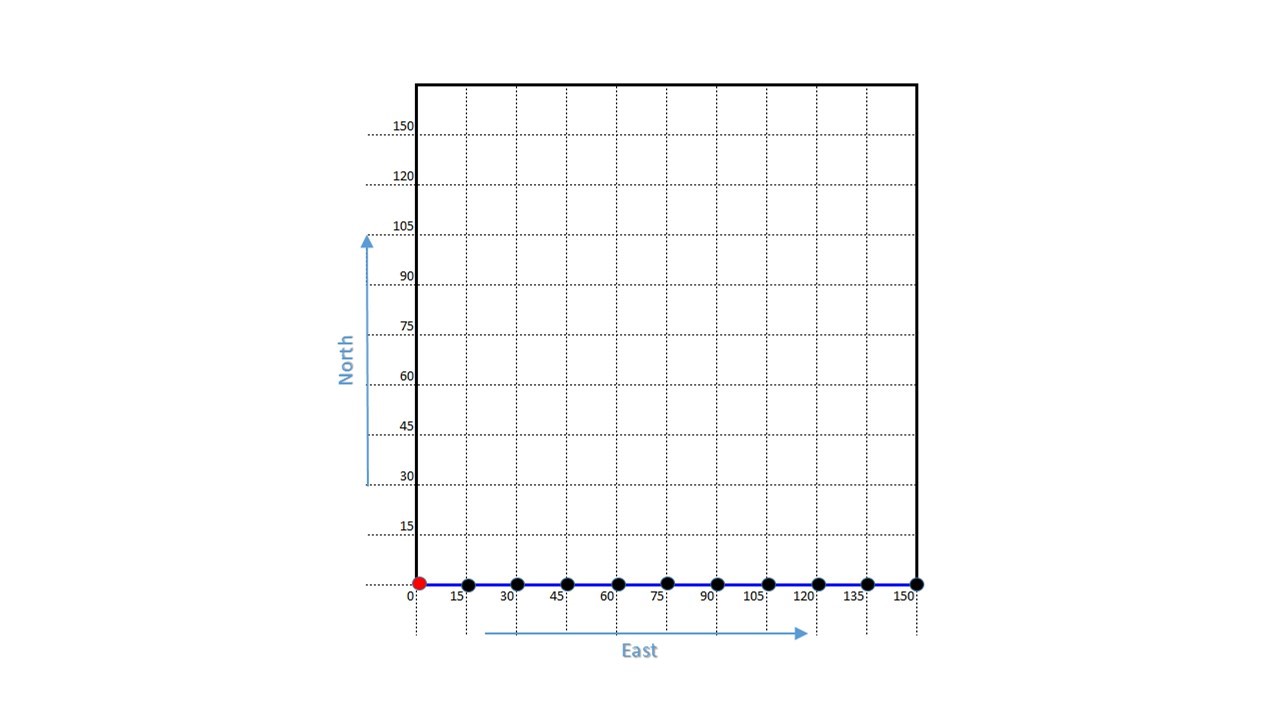 SubmissionOne copy to come in for groups with everyone’s names on it, but everyone MUST have copy of the information.To Hand in by end of class:YOUR Write-up for Civilization CreatedFictional civilizationLocation of civilizationASTRIPE details of civilizationArtifacts (Organic and inorganic materials) explainedTHEIR Civilization Uncovered by your archeological digGrid showing what you uncoveredArtifacts and what they meanConclusion: Where was their civilization’s location? When was it-Paleolithic/Neolithic? What can you infer about the civilization based on the artifacts?Peer and Self-Assessment completed (everyone hands this in)Self-Assessment and Justification /10Peer-Assessment and Justification /101.2.3.4.5.Group MembersFor Dig DayCivilization Location When was civilization on earth?What can you infer about the civilization based on the artifacts? (List their artifacts and briefly explain here)Other important aspects or curiosities